- كلية الحكمة الجامعة -استمارة وصف المقرر الدراسي
للعام الدراسي  2023 / 2024الكلية: كلية الحكمة الجامعة – بغدادالقسم: قسم الدراسات الاسلاميةاسم المقرر (المادة الدراسية): النحو والصرفاستاذ المادة: م. د. مروة جاسم محمدوصف المقرر الدراسييوفر وصف المقرر خطة مكتوبة، وإيجازاً مقتضباً لأهم خصائص المادة الدراسية وطرائق التعليم والتعلم وطرائق التقييم وتوضيح مخرجات التعلم المتوقع من الطالب تحقيقها مبرهناً عما إذا كان قد حقق الاستفادة القصوى من فرص التعلم والتعليم المتاحة.اهداف المقرر (اهداف المادة الدراسية) الرئيسية:وصف لنتائج التعلم الأساسية للطلبة المسجلين في هذا المقرر ان يميز الطالب بين المفاهيم المختلفة للمنهج الدراسي ان يتعرف الطالب على أسس بناء المنهج الدراسي الحديثان يعرف الطالب مفردات المنهج ان يميز بين التنظيمات المختلفة للمادة الدراسيةان يدرك التأصيل لمفردات النحو والصرفالبنية التحتية للمقرر الدراسي:الكتب المقررة المطلوبة في مادة النحو: شرح ابن عقيل /ج1، وجامع الدروس العربية / مصطفى الغلايني، ومعاني النحو / لفاضل السامرائي.الكتب المقررة في مادة الصرف: شذا العرف في فن الصرف/ احمد الحملاوي، المهذب في علم الصرف/ هاشم طه شلاش، التطبيق الصرفي/ محمد عبد الراجحي، الواضح في الصرف/ محمد الحلواني، الصرف الوافي/ هادي النهر.المراجع الرئيسية (المصادر): شرح ابن عقيل /ج1 جامع الدروس العربية / مصطفى الغلاينيمعاني النحو / فاضل السامرائيشذا العرف في فن الصرف / احمد الحملاوي المهذب في علم الصرف/ هاشم طه شلاشالكتب والمراجع الموصى بها لتعزيز مستوى الطالب (المجلات العلمية ):المجلات المحكمة ومجامع اللغة العربية ومعاجم اللغةالمراجع الالكترونية, مواقع الانترنيت الموصى بها لتعزيز مستوى الطالب:شبكة ويكبيديا، والموسوعة الشاملة ومواقع أخرى بحسب ما يتلاءم مع المادة الدراسيةمخرجات المقرر الدراسي و طرائق التعليم والتعلم و طرائق التقييم:-بنية المقرر الدراسيخطة تطوير المقرر الدراسي1-زيادة عدد الساعات المقررة للمادة بحيث تصبح 4 ساعات على الأقل2- الاعتماد على كتاب جامعي معتمد من وزارة التعليم العالي--------------------------------------------------------------------------------------------------------التوقيع:اسم استاذ المادة : م.د. مروة جاسم محمدالتاريخ:  30 /   12 / 2023- - - - - - - - - - - - - - - - - - - - - - - - - - - - - - - -دقـق الجانب العلمي للملف من قبل اللجنة العلمية في القسماللجنة العلمية في القسم:- - - - - - - - - - - - - - - - - - - - - - - - - - - - - - - -دقـق الجانب التنظيمي للملف من قبل لجنة ضمان الجودة والأداء الجامعي في القسمالتوقيع:اسم عضو لجنة ضمان الجودة والأداء الجامعي في القسم:التاريخ :   /    / 2023 - - - - - - - - - - - - - - - - - - - - - - - - - - - - - - - -دقـق الجانب العلمي والتنظيمي للملف من قبل رئيس القسم وتمت المصادقة عليهالتوقيع:اسم رئيس القسم : أ.د. بشير مهدي الطيفالتاريخ:   /    / 2023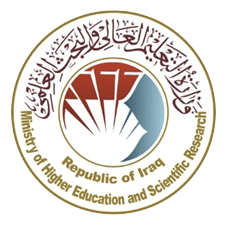 وزارة التعليم العالي والبـحث العلميجـــــهاز الإشـــــراف والتقـــويم العلــميدائرة ضمان الجودة والاعتماد الأكاديمي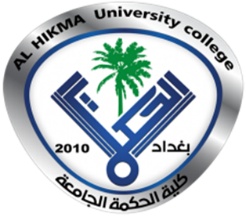 ختم القسم(مصادقة القسم)ختم عمادة الكلية(مصادقة العمادة)المؤسسة التعليميةكلية الحكمة الجامعة (HiUC)القسم العلمي    قسم الدراسات الإسلاميةاسم المقرر (اسم المادة)النحو والصرفأشكال الحضور المتاحةحضوري نظام المقرر (فصلي/ سنوي)النظام السنويعدد الساعات الدراسية (الكلي)3 ساعات أسبوعياتاريخ إعداد هذا الوصف        30  /   12   / 2023المعرفة الأهداف المعرفية التي سيكتسبها الطالب:أ1-تنمية قدرات الطالب اللغوية والنحوية أ2-تربية الطالب على أسس وقواعد لسانية فصيحة أ3-  تصحيح اللحن الناشئ عن خطأ لغوي في النطقأ4- ان يعرف كيفية القراءة بشكل سليم أ5- ان يحيط علما بالمصطلحات النحوية مع دلالاتهاأ6- القدرة على الربط بين المهارات اللغوية المكتسبة وتطبيقها في الاستعمالات اللغوية المختلفةطرائق التعليم (التي تحقق الاهدف المعرفية):طرق تقييم اكتساب الطلبة لمهارات التواصل وتقنية المعلومات والمهارات الكتابية والبحثية طرائق التعلم (التي تحقق الاهدف المعرفية):تقديم المشاريع عن طريق المهمة الدراسية ، التغذية الراجعة من الزملاء واستاذ المقررطرائق التقييم (التي تحقق الاهدف المعرفية):ب - المهارات الأهداف المهاراتية التي سيكتسبها الطالب:ب1 – معرفة الطالب لمفهوم المستويات اللغوية ب2 – قدرة الطالب على تقييم مستويات الأداء اللغويب3 – تمكين الطالب من تحليل الواقع اللغويطرائق التعليم (التي تحقق الاهدف المهاراتية):طرق تقييم اكتساب الطلبة لمهارات التواصل وتقنية المعلومات والمهارات الكتابية والبحثيةطرائق التعلم (التي تحقق الاهدف المهاراتية):الالقاء والمناقشة والعصف الذهنيطرائق التقييم (التي تحقق الاهدف المهاراتية):الاستجواب والمناقشة والعصف الذهنيج- الوجدانية و القيمية الأهداف الوجدانية و القيمية :ج1- ان يعي الطالب أهمية الدور الذي سوف يقوم به عند مزاولة مهنة التدريسج2- ان يساهم الطالب في الحفاظ على التراث اللغوي والادبي لأمته ومواكبة الجديدج3-ان يتمكن الطالب من غرس اللغة العربية الفصيحة والابتعاد عن الانجراف وراء العامية السلبية والمصطلحات الأجنبية المنتشرة بشكل واسعطرائق التعليم (التي تحقق الاهدف الوجدانية و القيمية):المحاضرة ، طريقة العرض باستخدام البور بوينتالمشاركة في المناقشات داخل الصفطرائق التعلم (التي تحقق الاهدف الوجدانية و القيمية):طريقة المناقشة والعصف الذهني اثناء شرح المادة التقارير القصيرة المتكاملةطرائق التقييم (التي تحقق الاهدف الوجدانية و القيمية):-امتحان منتصف الكورس -اختبارات يومية مفاجئة- مشاركات ومناقشات صفية - واجبات بيتية  - الاختبارات التحريرية: المقالية والموضوعيةد - المهارات العامة والتأهيلية المنقولة     ( المهارات الأخرى المتعلقة بقابلية التوظيف والتطور الشخصي )د1- تمكين الطالب من المهارات العامة حول إمكانية مناقشة وتحليل الأمثلة الفعلية للنحود2- تمكين الطالب من التعامل مع مختلف المفاهيم الخاصة بمنهج المادة د3-تمكين الطالب من القدرة على التكلم باللغة العربية الصحيحةبنية المقرر ( الفصل الدراسي الاول للنظام السنوي   و  الفصل الواحد للنظام الفصلي (الكورسات)) :-بنية المقرر ( الفصل الدراسي الاول للنظام السنوي   و  الفصل الواحد للنظام الفصلي (الكورسات)) :-بنية المقرر ( الفصل الدراسي الاول للنظام السنوي   و  الفصل الواحد للنظام الفصلي (الكورسات)) :-بنية المقرر ( الفصل الدراسي الاول للنظام السنوي   و  الفصل الواحد للنظام الفصلي (الكورسات)) :-بنية المقرر ( الفصل الدراسي الاول للنظام السنوي   و  الفصل الواحد للنظام الفصلي (الكورسات)) :-بنية المقرر ( الفصل الدراسي الاول للنظام السنوي   و  الفصل الواحد للنظام الفصلي (الكورسات)) :-بنية المقرر ( الفصل الدراسي الاول للنظام السنوي   و  الفصل الواحد للنظام الفصلي (الكورسات)) :-الأسبوععدد الساعاتمخرجات التعلم المطلوبةتحقيق اهداف (معرفية او مهاراتية او وجدانية والقيمية او مهارات عامة)  اسم الوحدة / أو الموضوعطريقة التعليمطريقة التقييمطريقة التقييم13تحقيق المهارات المعرفيةاعريف النحو لغة واصطلاحا وتعريف الكلام والكلمالالقاء والمناقشةالاستجواب والعصف الذهنيالاستجواب والعصف الذهني23تحقيق المهارات المعرفيةعلامات الاسم الالقاء والمناقشةالاستجواب والعصف الذهنيالاستجواب والعصف الذهني33تحقيق المهارات المعرفيةعلامات الفعل والحرف الالقاء والمناقشة الاستجواب الاستجواب 43تحقيق المهارات المعرفيةالمعرب والمبني الالقاء والمناقشة طرح الأسئلة ومناقشتهاطرح الأسئلة ومناقشتها53تحقيق المهارات المعرفيةالأسماء الستة والاسم المثنىالالقاء والمناقشة العصف الذهنيالعصف الذهني63تحقيق المهارات المعرفيةجمع المذكر السالم والاسم الذي لا ينصرفالالقاء والمناقشة العصف الذهني العصف الذهني 73تحقيق المهارات المعرفيةتعريف الصرف والميزان الصرفيالالقاء والمناقشةالاستجوابالاستجواب83تحقيق المهارات المعرفيةعطلة ذكرى النصر على داعش93تحقيق المهارات المعرفيةالنكرة والمعرفةالالقاء والمناقشةالاستجوابالاستجواب103تحقيق المهارات المعرفيةيوم الميلاد المجيد113تحقيق المهارات المعرفيةعطلة راس السنة الميلادية123تحقيق المهارات المعرفيةالممنوع من الصرفالالقاء والمناقشةالاستجواب والعصف الذهنيالاستجواب والعصف الذهني133تحقيق المهارات المعرفيةالفعل واقسامهالالقاء والمناقشةالاستجواب الاستجواب 143تحقيق المهارات المعرفيةمراجعة المادة الدراسيةالالقاء والمناقشةالعصف الذهنيالعصف الذهني153امتحان الفصل الدراسي الأول الالقاء والمناقشةتطبيقات نصية متنوعة على الفعلتطبيقات نصية متنوعة على الفعل2 -  بنية المقرر ( الفصل الدراسي الثاني  للنظام السنوي فقط ) :-2 -  بنية المقرر ( الفصل الدراسي الثاني  للنظام السنوي فقط ) :-2 -  بنية المقرر ( الفصل الدراسي الثاني  للنظام السنوي فقط ) :-2 -  بنية المقرر ( الفصل الدراسي الثاني  للنظام السنوي فقط ) :-2 -  بنية المقرر ( الفصل الدراسي الثاني  للنظام السنوي فقط ) :-2 -  بنية المقرر ( الفصل الدراسي الثاني  للنظام السنوي فقط ) :-2 -  بنية المقرر ( الفصل الدراسي الثاني  للنظام السنوي فقط ) :-الأسبوععددالساعاتمخرجات التعلم المطلوبةتحقيق اهداف (معرفية او مهاراتية او وجدانية والقيمية او مهارات عامة)  اسم الوحدة / أو الموضوعطريقة التعليمطريقة التقييمطريقة التقييم163تحقيق المهارات المعرفيةالضمير الالقاء والمناقشة الاستجوابالاستجواب173تحقيق المهارات المعرفيةالتقديم والتاخيرالالقاء والمناقشةالعصف الذهنيالعصف الذهني183تحقيق المهارات المعرفيةالعلم الالقاء والمناقشةالاستجواب الاستجواب 193تحقيق المهارات المعرفيةالصحيح والمعتلالالقاء والمناقشةطرح الأسئلة طرح الأسئلة 203تحقيق المهارات المعرفيةكيفية اعراب اللقب مع الاسمالالقاء والمناقشةالعصف الذهنيالعصف الذهني213تحقيق المهارات المعرفيةالمجرد والمزيد واوزانهماالالقاء والمناقشةالاستجوابالاستجواب223تحقيق المهارات المعرفيةالمبتدأ والخبرالالقاء والمناقشةالاستجوابالاستجواب233تحقيق المهارات المعرفيةالخبر المفردالالقاء والمناقشةالاستجوابالاستجواب243تحقيق المهارات المعرفيةمعاني الزيادة والجامد المنصرفالالقاء والمناقشةالاستجوابالاستجواب253تحقيق المهارات المعرفيةمسوغات الابتداء بالنكرةالالقاء والمناقشةالاستجواب والعصف الذهنيالاستجواب والعصف الذهني263تحقيق المهارات المعرفيةحذف المبتدأ والخبر جوازا ووجوبا الالقاء والمناقشةالاستجواب والعصف الذهنيالاستجواب والعصف الذهني273تحقيق المهارات المعرفيةكان واخواتهاالالقاء والمناقشةالاستجواب والعصف الذهنيالاستجواب والعصف الذهني283تحقيق المهارات المعرفيةالمبني للمعلوم والمبني للمجهولالالقاء والمناقشةالاستجواب والعصف الذهنيالاستجواب والعصف الذهني293تحقيق المهارات المعرفيةتوكيد الفعل بنوني التوكيد الثقيلة والخفيفةالالقاء والمناقشةالاستجواب والعصف الذهنيالاستجواب والعصف الذهني303امتحان الفصل الدراسي الثانيالتوقيع:عضوا:التاريخ:   /    / 2022التوقيع:عضوا:التاريخ:   /    / 2022التوقيع:رئيسا:التاريخ:   /    / 2022